BRIDGE LANE BETH HAMEDRASH - 44 Bridge Lane, London NW110EG MEMBERSHIP APPLICATION FORM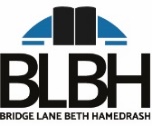 Please fill out the form and return by email to secbridge@gmail.com or hand it to one of the Gabboim.Personal Details  Title:Name: Address: Landline:Mobile:Email:   Occupation: Hebrew Name: Kohen/Levi/Yisroel: Date of Birth: Marriage DetailsSynagogue:Town:Name of officiating Rav:Date:Wife’s maiden name:Other Details Have you previously been a member at BLBH?Other Shul membership(s)RefereesNames of two members who are prepared to act as referees:Member1: Member 2I wish to apply for membership and agree to be bound by the shul’s rules and regulations.  I declare that I am Shomrei Shabbos. I understand that an ‘Associate membership’ does not necessarily guarantee a seat on Yomim Noroim. [If you would like to become a member of the burial society, please speak to one of the gabboim]Signed:                                                         Date: